«СПОРТИВНАЯ МОЗАИКА» -это занятия, направленные на общее укрепление организма и поддержание здоровья детей посредствам разнообразных видов оздоровительной гимнастики.Занятия включают:основные движения и комплексы общеразвивающих упражнений под музыку;ритмическую ходьбу,  разнообразные построения и перестроения;музыкально – подвижные игры и умеют представить различные образы;специальные упражнения для согласования движений с музыкой;элементы игровой гимнастики;фитбол – аэробику;степ – аэробику.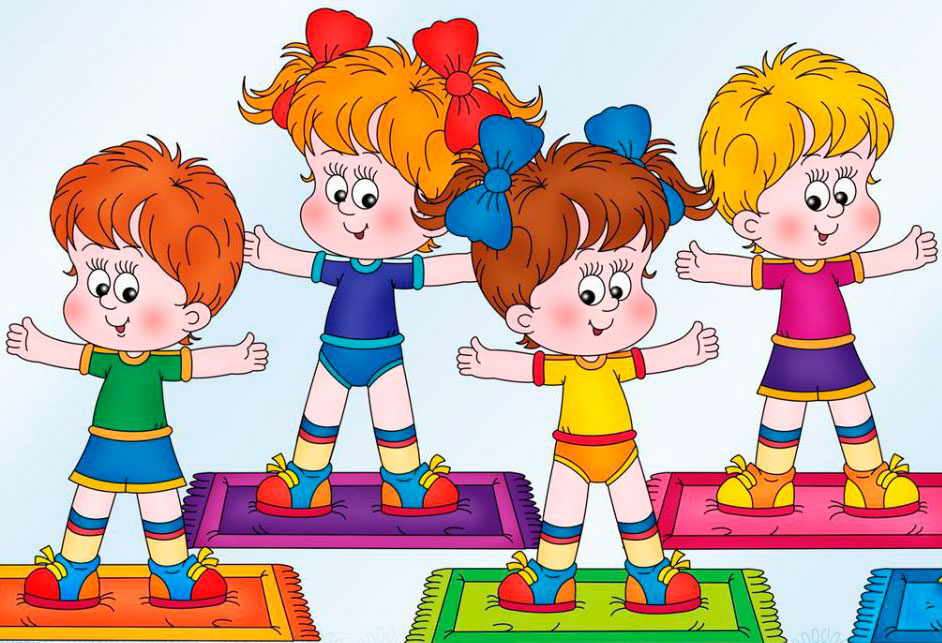 